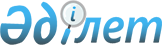 Об установлении квоты иммиграции оралманов на 2012 - 2014 годы
					
			Утративший силу
			
			
		
					Постановление Правительства Республики Казахстан от 22 декабря 2011 года № 1581. Утратило силу постановлением Правительства Республики Казахстан от 20 марта 2014 года № 249      Сноска. Утратило силу постановлением Правительства РК от 20.03.2014 № 249 (вводится в действие по истечении десяти календарных дней после дня его первого официального опубликования).

      В соответствии с Законом Республики Казахстан от 22 июля 2011 года "О миграции населения" Правительство Республики Казахстан ПОСТАНОВЛЯЕТ:



      1. Установить квоту иммиграции оралманов на 2012 - 2014 годы в количестве по 10 000 семей на каждый календарный год.



      2. Министерству внутренних дел Республики Казахстан, Министерству труда и социальной защиты населения Республики Казахстан, иным центральным государственным органам и акимам областей, города республиканского значения и столицы в установленном законодательством порядке:



      1) обеспечить предоставление оралманам, включенным в квоту иммиграции оралманов, адаптационных и интеграционных услуг, льгот, компенсаций, единовременных пособий, а также других видов социальной помощи в пределах средств, предусмотренных в республиканском бюджете на 2012-2014 годы;



      2) представлять ежегодно к 1 июля и 1 февраля в Правительство Республики Казахстан отчеты о выполнении настоящего постановления.



      3. Настоящее постановление вводится в действие с 1 января 2012 года.      Премьер-Министр

      Республики Казахстан                       К. Масимов
					© 2012. РГП на ПХВ «Институт законодательства и правовой информации Республики Казахстан» Министерства юстиции Республики Казахстан
				